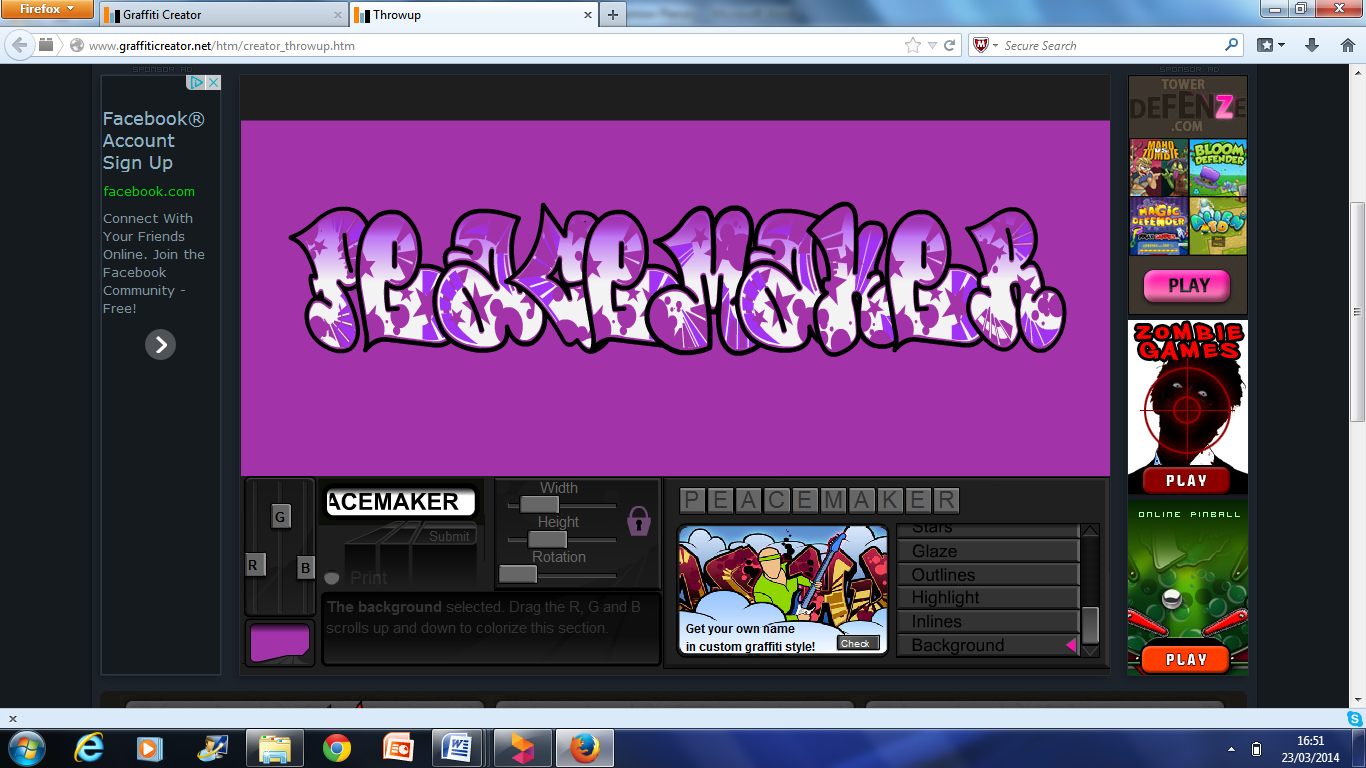 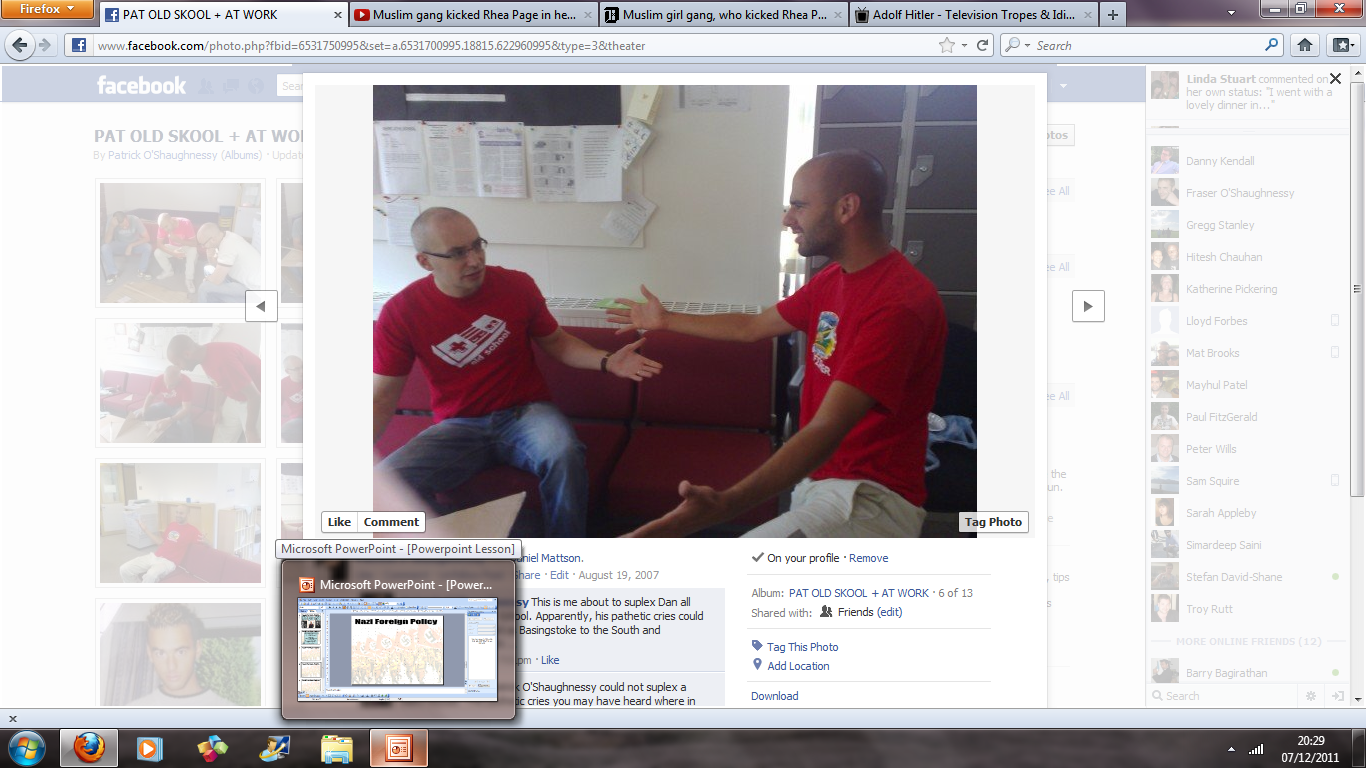 Sir and his cousin have had a difference of opinion about today’s lesson. It appears that they are heading for conflict. It is your job to analyse the root of the problem and suggest ways of resolving the situation!In the speech bubbles, put two different opinions / perspectives that people may have about the lesson today.Fill in the table below to help them understand the nature of their disagreement.What issue(s) do they disagree on?       (C Grade)Explain at least one point to support each argument. (B Grade)Make a justified judgement about who has the better argument. (A/A* Grade)